-Day Trial Period AgreementThis -Day Trial Period Agreement (“Agreement”) is made and entered into by and between Custom Manufacturing & Engineering, Inc, an Florida corporation, (“CME”) and the undersigned as of the date set forth in the signature block of this Agreement (the “Effective Date”)WHEREAS, the CME is engaged in the business of providing ; andWHEREAS, the Customer desires to participate in CME's Trial Period Program, on the following terms and conditions.NOW,  THEREFORE,  for  the  mutual  promises  contained  herein  and  for  other  good  and  valuable consideration set forth herein, the parties agree as follows:Trial   Period   Program.	The   CME   shallprovide the product(s) described in the Exhibit A attached hereto and incorporated herewith (each a “Product,” collectively the Products) to Customer for a period of 7 days commencing upon the date that the Product(s) is accepted by CME (“Trial Period Program”), unless terminated earlier in accordance with the provisions of this Agreement. Acceptance shall be deemed to occur upon the delivery and installation of the Product by the CME.Delivery, Installation and Removal.a.	CME	shall	deliver	the	Product	to Customer  in  the  manner  set  forth  in  the  Purchase Order, described in Section 3 below.b.	If a Customer wants to return any Product(s) prior to or at the conclusion of the Trial Period Program, Customer shall provide the CME written notice of Customer’s intention to terminate this Agreement, and CME shall schedule the return of the Product(s) in accordance with its business demands and available work force.Purchase Order, Invoicing and Credit Card Information.In order  to  receive  the  Products,  Customershall execute the Purchase Order prepared by CME in the form attached hereto as Exhibit B, which shall set forth the quantity of Product(s) described in Exhibit A, the amount of the sale price of the Product described in Exhibit A, any delivery charges and/or fees that may apply as outlined in the terms and conditions in the Purchase Order. Such Purchase Order shall contain valid credit card information that does not expire less than 90 days from the date of this Agreement.Upon receipt and acceptance of the executed purchase order, CME will schedule the delivery of the Products in accordance with its business demands and available work force.75% of the chosen product’s listed price This security deposit will be frozen on the given credit card in Exhibit B.The CME shall have the absolute right to charge the credit card contained in the Purchase Order for all amounts set forth in the Purchase Order if CME has not received written notice of Customer’sintention to have the Product(s) removed prior the termination of the Trial Period Program. For purposes of  termination,  the  last  day  to  terminate  this  Trial Period Program shall be by 11:59 p.m. ST on the th day following the date the Product(s) is accepted by Customer.License for Use.  CME grants to Customeran exclusive, nontransferable, revocable right to use the Product(s) solely for the purpose of evaluation for possible purchase from the CME and only for the duration of the Trial Period Program. Customer shall not sublicense the right to use the Product(s) or transfer the Product(s) to a third party, doing so would be a breach of this and subject to loss of security deposit and additional chargesTitle to Products during Trial Period.Customer acknowledges  and  agrees that the   CME   is   the   owner   or   the   authorized distributor  of  the  Products(s)  and  except  forthe right to use the Products as set forth below, Customer  shall  have  no  other  right,  title and/or interest  in  or  to  the  Products.   Customer shall not make any representation to the contrary.Customer shall keep the Products at all times free and  clear  from  all  claims,  levies,  liens,  process, security	interest	and	encumbrances.	Upon expiration  or  termination  of  the Trial  Period  that does not result in the purchase of the Product(s) by Customer, Customer, at its expense, shall return the Products to CME in the same condition in which the Products was received, ordinary wear and tear excepted.Customer  shall  not  alter  or  modify  the Product(s) in any way, including but notNotwithstanding the above, should Customer choose to purchase the Product(s) from CME, terms and conditions for such purchase shall be made pursuant to the terms and conditions accompanying the Purchase OrderRisk of Loss. Upon delivery of the Product(s) to Customer, all risk of loss, damage, theft or destruction, partial or complete, to any item of the Product(s) solely caused by the acts or omissions of Customer shall be borne by Customer. Customer shall promptly notify CME of any theft, loss or damage to the Product(s) and will be charged for the full value of the product.“AS IS” AND DISCLAIMER OF WARRANTY; LIMITATION OF LIABILTY. THE PRODUCT(S) PROVIDED BY CME “AS IS” AND CME HEREBY DISCLAIMS ALL WARRANTIES, WHETHER IMPLIED, EXPRESS OR STATUTORY, INCLUDING, WITHOUT LIMITATION, WARRANTY OF MERCHANTABILITY OR FITNESS FOR A PARTICULAR USE AND ALL WARRANTIES FOR TITLE AND NON-INFRINGEMENT.  CME SHALL NOT BE LIABLE TO CUSTOMER FOR DIRECT, INDIRECT, SPECIAL, PUNITIVE, CONSEQUENTIAL OR INCIDENTAL LOSS OR DAMAGE (INCLUDING, BUT NOT LIMITED TO, LOST PROFITS, LOSS BY REASON OF SHUTDOWN IN OPERATION OR INCREASED EXPENSES OF OPERATION) OF ANY NATURE ARISING FROM ANY CAUSE WHATSOEVER, EVEN IF CME HAS BEEN ADVISED OF THE POSSIBILITY OF SUCH LOSSES OR DAMAGES. EXCEPT AS SET FORTH IN A PURCHASE AGREEMENT BETWEEN THE PARTIES, THE PROVISIONS OF THIS SECTION 7 SHALL SURVIVE THE EXPIRATION OR TERMINATION OF THIS AGREEMENT FOR ANY REASON.Indemnity/Indemnification.Customer will indemnify, defend and hold CME harmless  from  and  against  any  and  all  claims, actions,   damages,   liabilities,   costs   and   expenses, including  reasonable  attorneys’  fees  and  expenses, arising  out  of  or  resulting  from  any  bodily  injury (including  death)  or  damages  to  tangible  property suffered  by  Customer  and/or  a  third  party  to  the extent  proximately  and  proportionately  caused  by any willful misconduct ornegligent act or omission ofthe Customer, its employees or agents, in connection with this Agreement.Customer hereby agrees to indemnity, defend, and hold harmless CME (and its successors and assigns, shareholders, directors, officers, agents, estate, heirs, personal representatives, and/or its employees) from and against any and all liabilities, expenses (including court costs and attorneys' fees&   costs)  and   claims   for   damages   of   any   kind, whether   known   or   unknown/direct   or   indirect which CME may incur, suffer, become liable for and/ or which may be asserted/claimed against CME as a result of acts, errors, omissions, negligence, and/or statutory violations by Customer. Additionally statutory   violations   by   Customer.Additionally Customer shall indemnify, protect, defend, and hold- harmless CME from and/or against any Third-Party (including  but  not  limited  to  Customer's  use  of SiteLites) from: claim, whether actual or threatened suit  and/or  proceeding(s)whethercivil/criminal/administrative/investigative,and/oralllosses/ liabilities/damages and expenses(including but not limited  to  reasonable  attorneys'  fees and  costs) in connection  with  this  Agreement  and/or  services here-under.Customer shall carry all insurances and bonds necessary (such as but not limited to Workers Compensation) to cover themselves and their employees/consultants/temps/staff/contractors at no less than $1 million policy which covers their work and/or SiteLites (and use, set-up, transportation thereof). Proof of such should be submitted to CME; in the event that such is not submitted and/or coverage does not exist, or coverage ceases to exist then shall solely liable and continue indemnification to CME as described above to the fullest extent of the law.Termination. Notwithstanding anything to the contrary contained herein, CME may terminate this Agreement and repossess the Product(s) immediately upon written notice if the Customer fails to adhere with any of the material terms of this Agreement, the Customer is adjudicated bankrupt, files a petition in bankruptcy, makes an assignment for the benefit of creditors or commences dissolution or liquidating proceedingsWear and Tear.  Customer specifically acknowledges   that   it   will   continue   to   use   the Property of CME (during the trial) in the course of Customer's   business   and   accepts   the   fact   that reasonable wear and tear will occur after the date of this Agreement. Customer specifically agrees that CME is not responsible for repairing such reasonable wear  and  tear  (after  the  term,  unless  Customer specifically requests CME repair such and Customer pays  CME  for  such  services) and  that  Customer  is prohibited  from  raising  such  wear  and  tear  as  a reason for not consummating this transaction and/or for  requesting  a  reduction  in  the  Purchase  Price. Additionally, wear & tear shall not constitute a defect as a reason under which not to fulfill the terms of this   Agreement   and/or   constitutes   a   reason   for breach of this Agreement.Independent Status.  This Agreement shall not be considered or construed to be a partnership or joint venture, and the CME shall not be liable for any obligations incurred by unless specifically authorized in writing. Customer shall not act as an agent of CME, ostensibly or otherwise, incur or hold liabilities for services under this agreement, nor bind CME in any manner, hold themselves out or permit themselves to be held out as having any authority to do or say anything on behalf of and/or in the name of the other Party.Non-Recruitment Covenant.  Neither Party, during this Agreement and for a period of two (2) years immediately following, shall either directly and/or indirectly, recruit  any  of  the  other  Party's employees.	Any employees whom  apply  to  any position  which  is  open  to  the  public  shall  not  be considered a violation herein-unless it is directed to a specific individual and/or group of individuals of the Party.Return of Property.  On termination of this Agreement  and/or  decision  not  to  purchase  then Customer   shall   immediately   deliver   to   CME   all property in its possession, and/or under its care and control, belonging to CME, including but not limited to,    any:    SiteLites,    SiteLites    products,    SiteLites Accessories/Spares,    cables,	and/or	other	CME information/tangibles  which  Customer  has  control (both active & passive), possession (or should be in their possession), covered under this Agreement.Failure to return and/or any damage beyond simple cosmetic (defined as normal wear & tear and/or simple scratch of paint) shall result in forfeiture of security deposit to CME.Notices.  Any notice to be given here-under by any Party to the other may b affected either by personal delivery in writing, or by mail, registered or certified,  postage   prepaid   with   return   receipt requested.   Mailed notices shall be addressed to the parties at the address given by Customer on page 5, but each party may change their address by written notice in accordance with this paragraph. agrees to keep CME current as to their business and mailing addresses, as well as telephone, facsimile, e- mail	and	mobile	numbers.	Notices	delivered personally shall be deemed communicated as of the actual receipt date.Attorneys' Fees & Costs. If any action at law or in equity is necessary to enforce or interpret the terms of this Agreement, each Party shall bear their own attorneys' fees and legal costs/expenses.  that neither shall recover their attorneys’ fees and legal costs/expenses (unless otherwise specified in this Agreement), even if provided for by law.Arbitration.  Any controversy between the Parties to this Agreement involving the construction or  application  of  any  of  the  terms,  provisions,  or conditions of this Agreement, shall on written request of either Party served on the other, be submitted first to mediation and then if still unresolved to binding arbitration; unless such action as equity requires or permanent/temporary  injunction  is  required,  both Parties  further  agree  that  any  injunction  shall  not require  the  posting  of  a  bond.  Said  mediation  or binding arbitration shall comply with and begoverned by the provisions of the American Arbitration Association for Commercial Disputes unless the Parties stipulate otherwise in writing and the UCC (Uniform Commercial Code) shall not apply. Each side shall bear its own attorneys' fees and costs; as for the costs of arbitration shall be borne equally by the Parties. Arbiter shall not award attorneys' fees and costs to the winning Party even if provided for by law, however the winning party shall be entitled to recover damages as well as fees for the arbitration (location fees and cost + fees of the arbiter(s) if adecision  is  rendered  in  their  favor  nor  joint  awarddecision (awarding each Party some damages)).Damages Exclusion.  Except for breaches of payment to CME and/or failure to Return Property to CME    shall    either    Party    be    liable    under    this Agreement  to  the  other  Party  for  any  incidental, consequential,	indirect,	special	or	exemplary damages,  including  but  not  limited  damages  from loss   of   profits   and/or   opportunities   as   well   as procurement  of  substitute  goods  and/or  services even if informed in advance of the possibility of such damages (except where SiteLites, SiteLites products, and/or SiteLites accessories are not returned to CME and/or are damaged beyond normal wear & tear as defined  in  Return  of  Property  provision  herein) under  any  strict  liability/negligence/other  legal  or equitable theory.   Additionally it is understood that the    Parties'    confidentiality    and    indemnification obligations  here-under  shall  not  be  limited  in  any way  by  the  aforementioned  exclusion  of  damages. The  limitations  and  exclusions  set  forth  in  this provision are an express part of the bargain between the Parties and the basis for fees charged herein.Representation.  Each Party of this Agreement acknowledges that no representations, inducements, promises  or  agreements,  orally  or  otherwise,  have been made by any Party hereto, or anyone acting on behalf of any party hereto, which are not embodied herein, and that no other agreement, statement or promise  not  contained  in  this  Agreement  shall  be valid or binding.  Any modification of this Agreement shall be effective only if it is in writing, signed and dated by all parties hereto.Partial Invalidity.  If any provision of this Agreement   is   held   by   a   Court   of   competent jurisdiction to be invalid, void or unenforceable, the remaining provisions shall nevertheless continue in full   force   and   effect   without   being   impaired   or invalidated in any way.Governing Law; Exclusive Jurisdiction.   ThisAgreement shall be governed by, and construed under, the laws of the State of Florida (the Uniform Commercial Code/UCC or provisions adopted by Florida shall not apply). Exclusive jurisdiction and venue for all purposes shall be in the Hillsborough County of the State of Florida.Post-trial Interview and Photshoot.Customer agrees to complete a post-trial interview and photoshoot at the location of their business. Theinterview and photoshoot together will have a maximum duration of an hour. The Customer must have one person  for the photoshoot. All lighting and camera equipment  required for the photoshoot will be provided and used by a Custom Manufacturing & Engineering Employee. The Customer will detail below the time and day the Interview and photoshoot will take place.Gift CardCustomer will  a visa gift card totaling the amount of $20 after completion of their post-trial interview and photoshoot, in addition to their trial product(s) being returned. This  card will be mailed to their business address, which will be written in the "Address" field below.Continuing GuarantyTHIS IS A GENERAL GUARANTY WHICH IS ENFORCEABLE BY CUSTOM MANUFACTURING & ENGINEERING, ITS SUCCESSORS AND ASSIGNS (or his/her/their heirs and assigns). THIS IS ALSO AN ABSOLUTE AND UNCONDITIONAL GUARANTY. ThCME:By: Michael Crews, General CounselCUSTOMER:SignaturePrinted Name, TitleAddressCity State, Zip CodeDateEmailPhone  I do not want to be contacted with the  news   and   offers   from   Custom   Manufacturing   & Engineering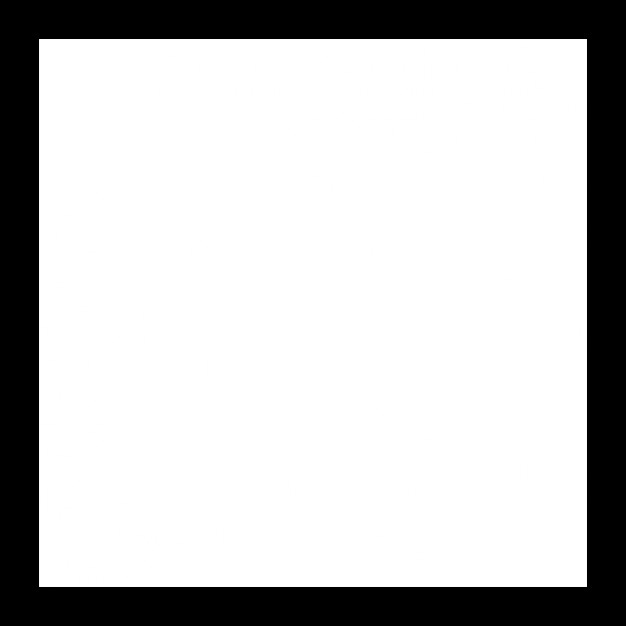 POST-TRIAL ACTIVITIES:DateTimeExhibit A: ProductsSiteLites- Quad Work Light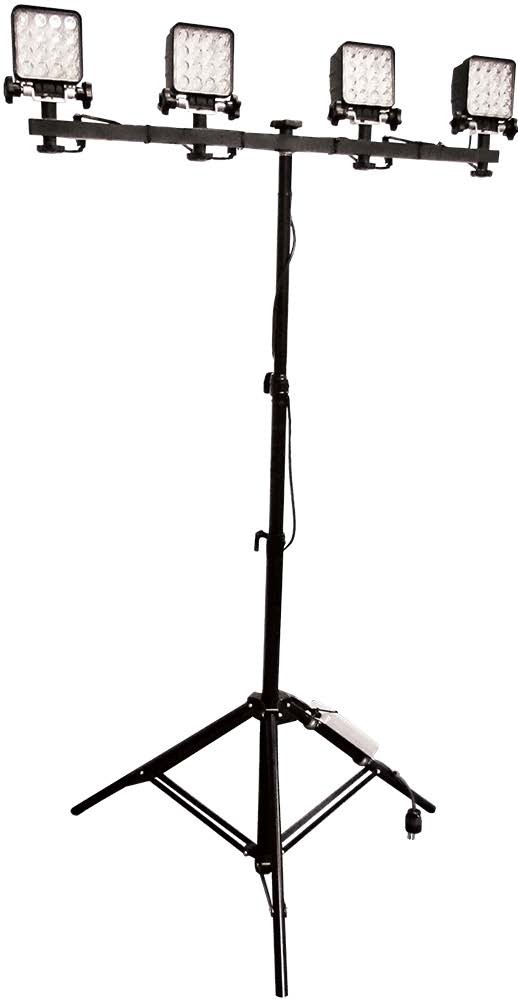 Light-weight temporary lighting, with four adjustable LED heads, providing 12,000 Lumens for any job-site lighting needs!Floods – 60 degree beam spread -F)Spots – 30 degree beam spread -S)Hybrid – 30 and 60 degree beam spread LED heads -H)Price: $420.00SiteLites- Uni-Pod Work Light 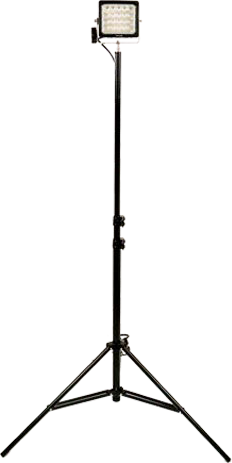 Light-weight temporary lighting, with one adjustable LED head, providing 9,000 Lumens for any job-site lighting needs!Price: $325.00SiteLites- Floor Work Light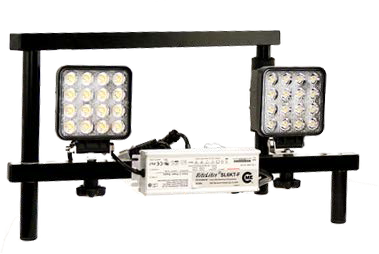 Light-weight temporary lighting, with two adjustable LED heads, providing 6,000 Lumens for any job-site lighting needs!Floods – 60 degree beam spread (SL6KF-F)Spots – 30 degree beam spread (SL6KF-S)Price: $280.00SiteLites- Magnetic Work Light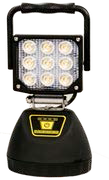 Light-weight temporary lighting, with a magnetic base, providing 1,800 Lumens for any job-site lighting needs!Price: $99.00Exhibit B: Trial Order FormSHIPPING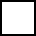 $